Thanks for providing Scholarship to support my studiesTo,Mr. Somok RoyRespected sir, I,Joydip Saw, am sincerely honored to have been selected as the recipient of the MUKTI Scholarship. Thank you for your generosity, which has allowed me to continue my studies very smoothly.My father is a farmer, so it has been very difficult for him to continue my studies. Your help reduces my financial burden to a great extent and I am able to focus more on my studies.I’m a student of the ECE department of BTech engineering in Academy of Technology. This is my third year 6th semester. Last year my YGPA was 8.41. My 5th semester's final exam was completed in december 2023 and the result is not declared yet. So I attached 2nd year marksheet.Thank you once again to my sponsor Mr. Somok Roy for the help that you have provided in the form of this scholarship. I really appreciate the assistance and without it becoming an engineer would be quite hard for me. Without your generous gift, It would be difficult to pay for a four-year college degree. With the renewed award, I feel much closer to fulfilling my dream now of becoming a doctor. I will continue to work hard this year too and make you proud.Thank you once again!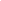 